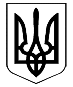 УКРАЇНАКОЛОМИЙСЬКА РАЙОННА ДЕРЖАВНА АДМІНІСТРАЦІЯІВАНО-ФРАНКІВСЬКОЇ ОБЛАСТІР О З П О Р Я Д Ж Е Н Н Я від 10.12.2013                                  м. Коломия                                                    №602Про виконання соціальних ініціативПрезидента України, спрямованих на посилення  захисту та підтримку дітей і сімей з дітьми, здійсненняпершочергових заходів з покращення матеріально-технічного оснащення закладів охорони здоров`я,в яких надається медична допомога дітям            В рамках виконання соціальних ініціатив Президента України В.Ф. Януковича, спрямованих на посилення захисту та підтримку дітей і сімей з дітьми, вживаються першочергові заходи з покращення матеріально-технічного оснащення закладів охорони здоров`я, в яких надається медична допомога дітям  в Коломийському районі. Забезпечується соціальний захист прав дітей-сиріт та дітей, позбавлених батьківського піклування, дітей-інвалідів, дітей, які опинились у складних життєвих обставинах.          Впродовж 2013-2014 років планується збільшити виплату допомоги для малозабезпечених сімей з дітьми, зрівнявши її розмір із прожитковим мінімумом.         Управлінням праці та соціального захисту населення Коломийської райдержадміністрації своєчасно перераховуються та виплачуються всі види державних соціальних допомог сім’ям з дітьми, малозабезпеченим сім’ям, дітям – інвалідам, інвалідам з дитинства, дітям – сиротам та дітям, позбавленим батьківського піклування. За січень – жовтень 2013 року  отримали різні види державних соціальних допомог 12 097 сімей на суму 112 043, 9 тис.грн.         В управлінні праці та соціального захисту населення райдержадміністрації станом на 01.11.2013р. на обліку перебуває 4 прийомні  сім’ї, які отримують соціальну допомогу на дітей-сиріт та дітей, позбавлених батьківського піклування, грошове забезпечення батькам -вихователям і прийомним батькам  виділене на суму 103,2 тис.грн.	Верховною Радою України прийнято Закон України „Про державну соціальну допомогу інвалідам з дитинства та дітям-інвалідам”, який набрав чинності з 28 липня 2013 року щодо збільшення на 25% розміру надбавки на догляд  за дитиною - інвалідом з виключно високою мірою втрати здоров`я.	У результаті реалізації Закону України розмір надбавки на догляд за дітьми віком до 6 років збільшився з 1111,8 грн. до 1597,8 грн., за дітьми від 6 до 18 років з 1230,8 грн. до 1835,8 грн.	В управлінні праці та соціального захисту населення райдержадміністрації   чисельність отримувачів державної соціальної допомоги станом на 01.11.2013 року становить 388 дітей-інвалідів, з них дітей-інвалідів підгрупи А - 36 осіб, сума нарахованої допомоги з початку року складає 11660,58 тис. грн.         Станом на 01.11.2013р. на обліку в управлінні праці та соціального захисту населення Коломийської райдержадміністрації для забезпечення технічними та іншими засобами реабілітації перебуває 13 дітей – інвалідів, з них :- засоби для ходіння керовані обома руками – 3;- меблі – 6;- допоміжні засоби для  особистої гігієни – 3;- засоби для ходіння керовані однією рукою – 2.        За десять місяців 2013 року 16 дітей-інвалідів забезпечено технічними та іншими засобами реабілітації, з них:- засоби для ходіння керовані обома руками -6 ;- меблі – 4;- допоміжні засоби для особистої гігієни – 5;- крісла колісні – 3.        Протягом 10 місяців 2013 року 42 дітям-інвалідам видано направлення в протезний цех для забезпечення протезно-ортопедичними виробами.      	Згідно Закону України „Про внесення зміни до статті 18 Закону України „Про державну допомогу сім’ям з дітьми”, який набрав чинності з 24.07.2013 року, управлінням проводиться нарахування допомоги дітям-інвалідам, над якими встановлено опіку чи піклування у збільшеному розмірі на 894 грн. щомісячно.	 Станом на 01.11.2013 року державну соціальну допомогу на дітей, які знаходяться під опікою чи піклуванням призначено 57 опікунам на загальну суму 1543,9 тис. грн., з них 3 опікуни отримують допомогу на 3 дітей-інвалідів, які перебувають під опікою. Заборгованості по виплаті державних соціальних допомог немає. В смт. Отинія функціонує комунальна установа „Коломийський районний центр соціальної реабілітації дітей-інвалідів Коломийської районної ради” на дві групи в кількості 16 дітей. За період з вересня 2012 року по даний час пройшли курс реабілітації 12 дітей.       Станом на 08.11.2013р. в м.Коломиї та Коломийському районі проживає 651 дитина-інвалід (52 підгрупи «А»), з яких  23 дитини з онкопатологією, 99 дітей потерпілих від аварії на ЧАЕС. Всі діти-інваліди отримують безкоштовне лікування та санаторно-курортне оздоровлення. Адміністрацією Коломийської центральної лікарні за 10 місяців 2013 року видано на повне безкоштовне санаторно-курортне лікування дітей 104 путівки в республіканські та  278   путівок в санаторії  обласного підпорядкування ( різного профілю), з них 8 дітям сиротам, 89 дітям з багатодітних сімей, 37 дітям-інвалідам, 1 дитині потерпілій від аварії на ЧАЕС, 65 дітям з малозабезпечених сімей, а також дітям, які знаходяться на диспансерному спостереженні в спеціалістів Коломийської дитячої лікарні.           За оздоровчий період 2013 року охоплено відпочинком та оздоровленням 147 дітей-інвалідів, 52 дітей-сиріт та дітей, позбавлених батьківського піклування, 4 дитини, які опинились у складних життєвих обставинах.          В Коломийському районі діє «Районна цільова програма соціального захисту і підтримки дітей-сиріт та дітей, позбавлених батьківського піклування, осіб з числа дітей-сиріт та дітей, позбавлених батьківського піклування, профілактики бездоглядності та безпритульності серед неповнолітніх до 2016 року», відповідно до якої на забезпечення реалізації житлових прав дітей передбачено кошти в розмірі 100 000 гривень, вживаються заходи щодо придбання житла особі з числа дітей, позбавлених батьківського піклування Герману Ю.Ю.  11.03.1994 р.н.       В Коломийському районі діють  та виконуються  програми з метою надання допомоги матерям та дітям на 2013 рік:    - «Імунопрофілактика та захист населення від інфекційних хвороб в Коломийському районі на 2011-2015 роки». Обсяг фінансування  становить 50,0 тис.грн.    -«Репродуктивне здоров’я нації» на 2008-2015 роки в Коломийському районі. Обсяг фінансування – 67,3 тис.грн.    -«Цільова програма «Цукровий діабет» на 2010-2013роки», обсяг фінансування – 62,0 тис.грн.   -«Забезпечення профілактики ВІЛ-інфекції, лікування, догляду та підтримки ВІЛ-інфікованих і   хворих на СНІД в Коломийському районі на 2009-2013 рр».  Обсяг фінансування - 23,5 тис.грн.	  - Виконання програми в рамках Українсько-швейцарського проекту «Здоров’я матері та дитини».	Надано статус 24 дітям-сиротам та дітям, позбавленим батьківського піклування, які влаштовані під сімейні форми виховання.	 Про це йшлося на засіданні колегії райдержадміністрації 25.11.2013 року.       Виходячи із вищенаведеного:       1. Звіт про виконання соціальних  ініціатив Президента України В.Ф.Януковича спрямованих на посилення  захисту та підтримку дітей і сімей з дітьми, здійснення першочергових заходів з покращення матеріально-технічного оснащення закладів охорони здоров`я, в яких надається медична допомога дітям взяти до відома.      2.Управлінню  праці та соціального захисту населення райдержадміністрації (Л.Стефанюк):      2.1. Забезпечити призначення та виплату з січня 2014 року у підвищених розмірах допомоги на дітей-інвалідів, які перебувають під опікою та піклуванням.      2.2. Здійснити оперативний перерахунок державної соціальної допомоги малозабезпеченим сім`ям у зв`язку з підвищенням рівня забезпечення прожиткового мінімуму для дітей, які виховуються у малозабезпечених сім`ях.      2.3. Забезпечити відкриття відділення денного догляду дітей-інвалідів.      2.4. Забезпечити дітей з особливими потребами необхідними засобами реабілітації.      3. Службі у справах дітей райдержадміністрації (М.Обушак):Забезпечити дієвий контроль за станом утримання і виховання дітей-сиріт та дітей, позбавлених батьківського піклування, в прийомних сім`ях, сім`ях опікунів, піклувальників.      4. Районному центру соціальних служб для сім‘ї, дітей та молоді (М.Козловська):      4.1.Вжити заходи щодо покращення якості соціального супроводження прийомних сімей.      4.2.Продовжити роботу щодо налагодження соціальних зв`язків дітей з особливими потребами шляхом організації дозвілля та творчого розвитку.       5.Управлінню освіти, молоді  та спорту райдержадміністрації (І.Мартинюк) забезпечити закупівлю путівок у стаціонарні заклади оздоровлення та відпочинку, де тематична зміна становить 21 день.      6. Головному лікарю Коломийської центральної лікарні (І.Садов`як) врахувати потребу в матеріально-технічному оснащенні щодо забезпечення медичних установ, які обслуговують      дитяче   населення Коломийського району на матеріально-технічне забезпечення, обладнання, медикаментозне забезпечення, капітальний ремонт Коломийської дитячої лікарні.       6.1.Врахувати потребу забезпечення дітей-інвалідів і хворих дітей лікарськими засобами безоплатно та за пільговими рецептами.      7.Начальнику фінансового управління райдержадміністрації (Попадюк О.В.)  врахувати потребу Коломийської центральної лікарні  на матеріально-технічне забезпечення закладів, які надають медичну допомогу дітям при складанні бюджету на 2014 рік, виходячи з фінансових можливостей.       8. Координацію роботи та узагальнення інформації щодо виконання розпорядження покласти на головних відповідальних виконавців –управління праці та соціального захисту населення райдержадміністрації (Л.Стефанюк) та  центральну районну лікарню (І.Садов`як).      9. Контроль за виконанням розпорядження покласти на першого заступника голови райдержадміністрації  Романа Панчука та заступника голови райдержадміністрації  Любов Михайлишин. Голова  районної державної адміністрації                                                                     Михайло Негрич